Mandat og retningslinjer for referansegrupper i FHF-prosjekter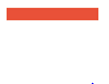 NøkkelopplysningerReferansegruppen er oppnevnt av FHF og består av følgende medlemmer:Dato:Medlemmer:1.	Referansegruppens ansvar og arbeidsformHensiktReferansegruppen skal bidra til at prosjektet gjennomføres i samsvar med prosjektets mål, tidsplan og økonomiske rammer og bidra til at prosjektet får størst mulig relevans og verdi for sjømatnæringen. Referansegruppen skal også bidra til evaluering av prosjektet med hensyn på blant annet måloppnåelse og næringsnytte.FHF oppnevner referansegruppen.Ansvar og arbeidsformReferansegruppen har en rådgivende rolle i prosjektet.Referansegruppen skal bistå prosjektet faglig og være diskusjonspartner før omfattende endringer besluttes og igangsettes.Referansegruppen kan foreslå endringer i prosjektet dersom dette kan styrke prosjektets relevans og verdi.Referansegruppen skal bidra til evaluering av prosjektet gjennom FHFs resultatmålingssystem (Questback).Roller og arbeidsformReferansegruppen skal ikke påvirke prosjektet på en måte som kan svekke prosjektets vitenskapelige kvalitet og legitimitet.Prosjektleder har ansvaret for å sikre at arbeidet holder nødvendig vitenskapelig kvalitet og har legitimitet som uavhengig forskning. Dersom prosjektleder mener det er fare for at referansegruppen eller FHF kan påvirke prosjektet på en uheldig måte når det gjelder kvalitet eller legitimitet, plikter tilsagnsmottaker å varsle FHF om dette skriftlig, ref. FHF standardvilkår pkt. 7.4. Når prosjektet går mot avslutning og resultatene diskuteres i avsluttende referansegruppemøte skal referansegruppens medlemmer ha særlig fokus på tiltak som kan bidra til god tilgjengeliggjøring av resultatene overfor næringen så de kan utnytte eller implementeres og skape verdi.Etter prosjektavslutning vil referansegruppen motta en Questback som del av FHFs resultatmålingssystem og skal da gi sine vurderinger av prosjektets måloppnåelse og næringsnytte.TaushetspliktReferansegruppens medlemmer har taushetsplikt etter forvaltningsloven.2.	Prosjektleders oppgaver overfor referansegruppenProsjektleder innkaller til møter i referansegruppen. Innkalling skal skje med rimelig varsel, og nødvendig underlag sendes ut i god tid før møtet. Saksansvarlig hos FHF og andre prosjektdeltakere kan delta i referansegruppens møter.I prosjektperioden skal referansegruppen holdes orientert om prosjektets fremdrift, foreløpige resultater, formidling og kommunikasjon fra prosjektet.Referansegruppen skal få forelagt seg endringer i planer, statusrapporter og foreløpig versjon av sluttrapporten fra prosjektet, og skal ha anledning til å gi kommentarer.Prosjektleder skal skrive referat fra møtene. Møtereferatene er organinterne dokumenter etter offentleglova § 14.FHF vil delta i møtene i prosjektets referansegruppe for å ivareta målsettingen med prosjektet. FHF vil ha et særlig fokus på tiltak som kan bidra til implementering og nytte, samt ivaretakelse av FoU-aktørenes uavhengighet i forhold til næringens interesser.Prosjekt 90[XXXX]  [Tittel] Ansvarlig organisasjon: Utførende prosjektleder: FHF-ansvarlig: Ansvarlig: Ansvarlig: Godkjent: Godkjent: Versjon: Sist revidert: Sist revidert: Neste revisjon: 